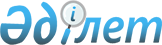 "Өзен-Түрікменстанмен мемлекеттік шекара темір жол желісін салу" жобасын іске асыру жөніндегі шаралар туралыҚазақстан Республикасы Үкіметінің 2010 жылғы 15 қыркүйектегі 949 Қаулысы

      «Ұлттық әл-ауқат қоры туралы» Қазақстан Республикасының 2009 жылғы 13 ақпандағы Заңының 16-бабына сәйкес Қазақстан Республикасының Үкіметі ҚАУЛЫ ЕТЕДІ:



      1. «Өзен - Түрікменстанмен мемлекеттік шекара темір жол желісін салудың» жобалық-сметалық құжаттамасын «Самұрық-Қазына» ұлттық әл-ауқат қоры» акционерлік қоғамының орналастырылатын акцияларын төлеуге беру туралы Қазақстан Республикасы Көлік және коммуникация министрлігінің ұсынысы қабылдансын.



      2. Қазақстан Республикасы Қаржы министрлігінің Мемлекеттік мүлік және жекешелендіру комитеті Қазақстан Республикасы Көлік және коммуникация министрлігімен, «Самұрық-Қазына» ұлттық әл-ауқат қоры» акционерлік қоғамымен (келісім бойынша) бірлесіп, осы қаулыдан туындайтын шараларды заңнамада белгіленген тәртіппен жүзеге асырсын.



      3. Осы қаулы қол қойылған күнінен бастап қолданысқа енгізіледі.      Қазақстан Республикасының

      Премьер-Министрі                                   К. Мәсімов
					© 2012. Қазақстан Республикасы Әділет министрлігінің «Қазақстан Республикасының Заңнама және құқықтық ақпарат институты» ШЖҚ РМК
				